Сумська міська радаVІІ СКЛИКАННЯ               СЕСІЯРІШЕННЯвід                  2017 року №         -МРм. СумиВраховуючи звернення громадян, розроблені та надані технічні документації із землеустрою щодо встановлення (відновлення) меж земельних ділянок в натурі (на місцевості), відповідно до протоколів засідань постійної комісії з питань архітектури, містобудування, регулювання земельних відносин, природокористування та екології Сумської міської ради від 18.05. 2017 № 74, від 22.08.2017 № 84 та статей 12, 40, 79-1, 116, 118, 120, 121 Земельного кодексу України, статті 55 Закону України «Про землеустрій», керуючись пунктом 34 частини першої статті 26 Закону України «Про місцеве самоврядування в Україні», Сумська міська радаВИРІШИЛА:Затвердити технічні документації із землеустрою щодо встановлення (відновлення) меж земельної ділянки в натурі (на місцевості) та надати у власність земельні ділянки громадянам, що знаходяться у них в користуванні, для будівництва і обслуговування жилих будинків, господарських будівель і споруд згідно з додатком.Сумський міський голова	 						О.М. ЛисенкоВиконавець: Клименко Ю.М.Ініціатор розгляду питання –– постійна комісія з питань архітектури, містобудування, регулювання земельних відносин, природокористування та екології Сумської міської ради Проект рішення підготовлено департаментом забезпечення ресурсних платежів Сумської міської радиДоповідач – департамент забезпечення ресурсних платежів Сумської міської радиДодаток до рішення Сумської міської ради «Про надання у власність земельних ділянок громадянам, які знаходяться у них в користуванні»від                         2017 року №              -МРСПИСОКгромадян, яким надаються у власність земельні ділянки для будівництва і обслуговування жилих будинків, господарських будівель і споруд за рахунок земель житлової та громадської забудови Сумської міської радиСумський міський голова	 													О.М. ЛисенкоВиконавець: Клименко Ю.М.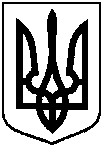 Проектоприлюднено «__»_________2017 р.Про надання у власність земельних ділянок громадянам, які знаходяться у них в користуванні № з/пПрізвище, ім’я, по батькові реєстраційний номер облікової картки платника податків або серія та номер паспортуАдреса земельної ділянки,кадастровий номерПлоща        згідно з    обміром,гаПередається у власність, гаНадається в оренду, га№ з/пПрізвище, ім’я, по батькові реєстраційний номер облікової картки платника податків або серія та номер паспортуАдреса земельної ділянки,кадастровий номерПлоща        згідно з    обміром,гаПередається у власність, гаНадається в оренду, га№ з/пПрізвище, ім’я, по батькові реєстраційний номер облікової картки платника податків або серія та номер паспортуАдреса земельної ділянки,кадастровий номерПлоща        згідно з    обміром,гаПередається у власність, гаНадається в оренду, га1234561.Литвин Ганна Василівна,2113222748пров. Линтварьових (Орджонікідзе), 14,5910136600:07:014:00140,10001/8 від 0,1000-2.Попов Микола Миколайович,2364304052вул. 3-я Продольна, 68,5910136600:20:018:00020,06000,0600-3.Олійник Юлія Анатоліївна,2851307267вул. 1-ша Севастопольська, 67,5910136600:08:012:00670,10000,1000-4.Семенюк Ольга Михайлівна,2284406304вул. Підгірна, ділянка № 12,5910136600:04:017:00120,10000,1000-5.Рибін Денис Олександрович,3203311293вул. П. Куліша (Островського), 1180,04710,0471-6.Тихонов Микола Миколайович,2289416235вул. Гетьмана Мазепи (Борців революції), 27,5910136600:21:021:00080,0965½ від 0,0965-7.Жуков Борис Миколайович,1658109330вул. Вавілова, 84,5910136300:03:007:01260,05280,0528-8.Кулік Валентина Миколаївна,2042504285вул. Урожайна, 56,5910136300:08:055:00560,06890,0689-9.Совенко Зінаїда Семенівна,1419526562вул. Одеська, 24,5910136600:10:013:00010,05000,0500-10.Радько Тетяна Іванівна,2297400206вул. Гайова, 39,5910136600:22:017:00100,06070,0607-11.Роєнко Віктор Андрійович,МА 742396,Козлова Надія Андріївна,2069605324вул. І. Франка, 91,5910136600:07:003:01500,1000½ від 0,1000,½ від 0,1000-12.Щербаков Олександр Павлович,2263903859,Гречуха Володимир Іванович,2178605496,Берко Юлія Володимирівна,3161418106,Максимова Олеся Володимирівна,3044025785вул. Братська, 2,5910136600:07:017:00020,093758/100 від 0,0937,126/1200 від 0,0937,126/1200 від 0,0937,126/1200 від 0,0937-13.Захарова Тетяна Олександрівна,3221603500,Мурза Анна Олександрівна,3118804022вул. 2-га Замостянська, 67,5910136300:06:013:00010,055336/300 від 0,0553,36/300 від 0,0553-14.Бойко Ігор Олександрович,1993205139вул. Тургенєва, 37,5910136600:19:009:00030,05710,0571-15.Кущенко Сергій Володимирович,МА 414394,Чеховська Тетяна Віталіївна,МА 820886вул. П. Куліша (Островського), 56,5910136600:20:023:00070,0527½ від 0,0527,½ від 0,0527-16.Корінченко Ігор Антонович,2135804237вул. Над’ярна, 15/1,5910136300:04:009:00650,08190,0819-17. Мантулін Єгор Андрійович,1994317953вул. Глінки, 54,5910136300:08:040:00050,0705½ від 0,0705-18. Федорченко Зінаїда Андріївна,1815604527вул. Шахтарська, 5,5910136600:04:018:00370,10000,1000-19.Довгопол Ольга Євгенівна,1922506740вул. Кругова, 43,5910136600:21:037:00430,06280,0628-